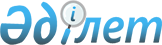 О внесении изменений в решение маслихата от 7 августа 2020 года № 314 "Об утверждении Плана по управлению пастбищами и их использованию по Джангельдинскому району на 2020-2021 годы"
					
			С истёкшим сроком
			
			
		
					Решение маслихата Джангельдинского района Костанайской области от 26 марта 2021 года № 23. Зарегистрировано Департаментом юстиции Костанайской области 26 марта 2021 года № 9835. Прекращено действие в связи с истечением срока
      В соответствии со статьей 6 Закона Республики Казахстан от 23 января 2001 года "О местном государственном управлении и самоуправлении в Республике Казахстан" Джангельдинский районный маслихат РЕШИЛ:
      1. Внести в решение маслихата "Об утверждении Плана по управлению пастбищами и их использованию по Джангельдинскому району на 2020-2021 годы" от 7 августа 2020 года № 314 (опубликовано 21 августа 2020 года в Эталонном контрольном банке нормативных правовых актов Республики Казахстан, зарегистрировано в Реестре государственной регистрации нормативных правовых актов за № 9393) следующие изменения:
      в приложении 1 Плана по управлению пастбищами и их использованию по Джангельдинскому району на 2020-2021 годы, утвержденного указанным решением:
      строку порядковый номер 15 изложить в новой редакции:
      "
      ";
      строку порядковый номер 26 исключить.
      2. Настоящее решение вводится в действие по истечении десяти календарных дней после дня его первого официального опубликования.
					© 2012. РГП на ПХВ «Институт законодательства и правовой информации Республики Казахстан» Министерства юстиции Республики Казахстан
				
15
Абильхайров Серикбай Айдарович 
      Председатель сессии, секретарь Джангельдинского районного маслихата 

С. Нургазин
